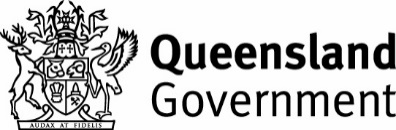 ©The State of Queensland (Department of Housing and Public Works) 2019. Published by the Queensland Government, July 2019, 63 George Street, Brisbane Qld 4000.GENERAL NOTES: This form is to be used for the purposes of sections 44(1)(a) and 52(2) of the Plumbing and Drainage Regulation 2019 (PDR). Completion of all applicable sections is mandatoryGENERAL NOTES: This form is to be used for the purposes of sections 44(1)(a) and 52(2) of the Plumbing and Drainage Regulation 2019 (PDR). Completion of all applicable sections is mandatoryDescription of land The description must identify all land the subject of the application. The lot and plan details (e.g. SP/RP) are shown on title documents or a rates notice. Permit applicationSubject to section 66(1) of the PDA, a person must not carry out permit work unless the person has a compliance permit for the work and complies with any conditions of the permit. Classification of buildings and structuresIndicate the class of buildings and/or structures as set out under the National Construction Code building classifications. For example, a house (class 1a), an apartment (class 2) or a domestic shed (class 10a).Application typeIf this application is for a new class 1a or 10a building and you have answered yes to all questions in box A or B in this section, this application may be fast tracked.Local governments may opt out or include extra types of permit work under the fast track application processCheck with the relevant local government to see if any changes have been made.Box ABox B Note - Class 1a and 10a properties or buildings with an on-site sewerage facility, trade waste connection or combined or community sanitary drainage are excluded from the fast track process and must be assessed as a standard application as must all other properties/buildings (class 2 – 9).Soil classificationA copy of the soil classification report must be supplied where the work involves sanitary drainage.For classes H, E and P a copy of the articulation report must also be supplied.Fixtures to be installedWater supply               Examples of supply details may include dual reticulation or recycled water.Disposal of wastewater in unsewered areaA Treatment Plant Approval (TPA) number/Chief Executive Approval (CEA) or Environmentally Relevant Activity (ERA) number must be included for any on-site sewerage treatment plant or greywater treatment plant.A copy of the site and soil evaluation report must be attached.     The treatment plant is for testing purposes Type of treatment plant  Additional informationOwner detailsApplicant detailsThe applicant need not be the owner of the land. If lodging this application, the applicant is responsible for ensuring the information provided is correct and that they are authorised to manage the application on the owner’s behalf.DeclarationThe local government will rely on the owner applicant information when assessing the application.I hereby state that that the information provided in this form is a true and accurate record.Signature                                                                                          DatePRIVACY NOTICE: The information on this form is collected as required under the Plumbing and Drainage Act 2018 (PDA) by local governments. This information may be stored in the local government database and will be used for purposes related to deciding an application and monitoring compliance under the PDA. Your personal information will be disclosed to the financial institution which handles the local government’s financial transactions and may be disclosed to other local government agencies, local government authorities, the Queensland Building and Construction Commission and third parties for purposes relating to administering and monitoring compliance with the PDA. Personal information will otherwise only be disclosed to third parties with your consent or in accordance with the Information Privacy Act 2009. RTI: The information collected on this form will be retained as required by the Public Records Act 2002 and other relevant Acts and regulations and is subject to the Right to Information regime established by the Right to Information Act 2009. PRIVACY NOTICE: The information on this form is collected as required under the Plumbing and Drainage Act 2018 (PDA) by local governments. This information may be stored in the local government database and will be used for purposes related to deciding an application and monitoring compliance under the PDA. Your personal information will be disclosed to the financial institution which handles the local government’s financial transactions and may be disclosed to other local government agencies, local government authorities, the Queensland Building and Construction Commission and third parties for purposes relating to administering and monitoring compliance with the PDA. Personal information will otherwise only be disclosed to third parties with your consent or in accordance with the Information Privacy Act 2009. RTI: The information collected on this form will be retained as required by the Public Records Act 2002 and other relevant Acts and regulations and is subject to the Right to Information regime established by the Right to Information Act 2009. OFFICE USE ONLYFEE ($)DATERECEIVEDRECEIVING OFFICER’S NAME/SREFERENCE NUMBER/S   Fast-track application     or        Standard application   Fast-track application     or        Standard application   Fast-track application     or        Standard application   Fast-track application     or        Standard application   Fast-track application     or        Standard application   Fast-track application     or        Standard application   Fast-track application     or        Standard application   Fast-track application     or        Standard application